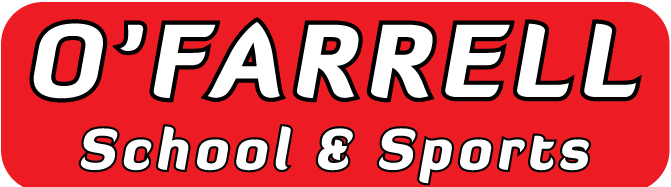 Unit 12/13 Stillorgan Shopping Centre, Stillorgan, Co. Tel: 01 210 8586  E-mail: valerie.pofarrell@gmail.com  Web: www.ofarrellschoolwear.comOpening Hours: 9.30am-6.00pm Monday, Wednesday and Saturday; 9.30am-8.00pm Thursday; 9.30am-7.00pm Friday and 1.00pm-5.00pm SundaySt. Columba’s Uniform Price List 2018-2019Item	Description	Size 	Price (Euro)Boys’ School UniformBlazer 	Navy, 100% Wool, Crested	32” - 48”	  €115.00Jumper	Navy, V-neck, Crested	34” - 40”	  €38.50		42” - 46”	  €43.50	Trousers	Grey 	(all sizes)	  €19.00 -  €31.00	Shirt	White 	11”- 17”	  €7.50  -   €10.00Jacket	Navy, Crested, Reversible, Fleece-lined	34” - 42”	  €55.95College Tie			  €10.90Socks	Grey (5 pack)	4/7, 7/11, 11/13	  €10.95College Scarf	Red/Green/Navy (optional)	One size	  €16.50Labels	Cash’s sew-on Labels	144 Labels	  €19.00Laundry Bag (Boarders only) Navy with name tag		  €10.00Girls’ School UniformBlazer      	Navy 100% Wool, Crested	8 -16	  €115Jumper	Green, Crested, V-neck	34” - 40”	  €38.50	50% Wool/50% Acrylic	42” - 46”	  €43.50Skirt	Tartan, Box Pleat	24” - 28”	  €50.00		30” upwards	  €55.95Blouse	Cream, Revere, Long Sleeved (2 pack)	34” - 46”	  €35.00	(Manufactured by Trutex)	Jacket	Navy, Crested, Reversible, Fleece-lined	34” - 42”	  €55.95Socks/Tights	Green (2 pack socks)	4/7, 7/11	  €5.95 - €7.95College Scarf	Red/Green/Navy (optional)	One size	  €16.50Labels	Cash’s sew-on Labels	144	  €19.00Laundry Bag (Boarders only) Navy with name tag	One size	  €10.00